Centrum voľného času v Gelnici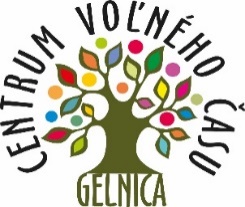 V Ý S L E D K O V Á   L I S T I N Aokresného kola vo florbale žiakov ZŠ Dátum: 19. 05. 2022								Počet zúčastnených škôl: 8		 Miesto: Gelnica								Počet účastníkov: 78 / 14SKUPINA A:Jaklovce	-	Kluknava	2:1				Gelnica	-	Nálepkovo	10:0Kluknava	-	Nálepkovo	8:0				Jaklovce	-	Gelnica	0:11Gelnica	-	Kluknava	12:0				Nálepkovo	-	Jaklovce	0:5SKUPINA B:V. Folkmar	-	Helcmanovce	0:3				Margecany	-	Mníšek	4:1Helcmanovce	-	Mníšek	13:1				V. Folkmar	-	Margecany	1:3Margecany	-	Helcmanovce	2:0				Mníšek	-	V. Folkmar	2:5SEMIFINÁLE:	Gelnica		-	Helcmanovce	5:0		Margecany	-	Jaklovce	4:0O 7. MIESTO:	Nálepkovo	-	Mníšek		5:4O 5. MIESTO:	Kluknava	-	V. Folkmar	0:5O 3. MIESTO:	Jaklovce	-	Helcmanovce	4:6FINÁLE:		Gelnica		-	Margecany	4:1											       Mgr. Kamil PetríkDo krajského kola postupuje: ZŠ Hlavná 121, 056 01 Gelnica			             	            CVČ Gelnica„ A “JAGLNAKLSkóreBodyPoradieJAxxx0:115:02:17:124II.GL11:0xxx10:012:033:06I.NA0:50:10xxx0:80:230IV.KL1:20:128:0xxx9:142III.„ B “VFMGMNHESkóreBodyPoradieVFxxx1:35:20:36:82III.MG3:1xxx4:12:09:26I.MN2:51:4xxx1:134:220IV.HE3:00:213:1xxx16:34II.